Рассылается по спискуинформационно-аналитический бюллетень №02 (850)09 – 15 января 2023 г.В номере:   Политика, идеология, инсайд	2Из центров власти	2Политические игроки	8Россия и мир	19Партии и общественные движения	24Новости из регионов	31Весь спектр мнений	37Общественное мнение	37Мнение	38Интервью	40Новости экономики, общества	44Экономика, финансы, фондовые рынки	44Общество	48Полезная информация	53В опыт управленца	53Познавательный блок	59Горизонты познания	59Анекдоты, цитаты, афоризмы	65Политика, идеология, инсайдИз центров власти«Чего вы дурака валяете». Путин раскритиковал Мантурова за отсутствие заказов на самолетыПрезидент Владимир Путин провел 11 января совещание с главами министерств и ведомств. Он заявил, что экономика России «в целом стабильна» и активно развивается, а также обозначил основные направления работы на следующий год. Большую часть своего выступления Путин посвятил развитию новых регионов РФ и их интеграции. Кроме того, Путин раскритиковал Минпромторг за отсутствие заключенных контрактов на самолеты.Президент Владимир Путин на сегодняшнем правительственном совещании раскритиковал главу Минпромторга Дениса Мантурова за отсутствие заказов на воздушные суда на некоторых предприятиях и потребовал заключить контракты в течение ближайшего месяца.«Предприятия должны понимать свои перспективы по заказам, они должны нанимать рабочую силу, они должны производственные мощности держать. Им нужно понять, сколько военное ведомство закажет, сколько гражданских судов будет заказано», — обратился Путин к министру.Как указал президент, у некоторых предприятий нет заключенных договоров даже на уже наступивший 2023 год. «Пока нет паспортов, о которых вы сами сказали, и нет твердых контрактов, у них нет понимания того, что они будут делать. Долго, слишком долго», — сказал он.Мантуров в ответ возразил, что у подконтрольного ему ведомства есть контракты «и по линии Министерства обороны, и по гражданской линии», при этом «уже все сверстано».«У вас сверстано, но контрактов нет. Чего мы с вами пикироваться будем. <...> Чего вы на самом деле дурака валяете. Контракты когда будут — я вот о чем говорю», — ответил Путин.Сразу после совещания в Кремле заявили, что у Путина нет серьезных нареканий к работе Мантурова. «Это обычный рабочий процесс», — так пресс-секретарь президента Дмитрий Песков прокомментировал критику в адрес министра (цитата по ТАСС). Никаких выговоров Мантурову объявлять не планируется, заверил он.«Президент сказал, что время сейчас жесткое. Иногда риторика бывает жесткая и темп жесткий», — добавил Песков, выразив уверенность, что Путин и Мантуров продолжат общение и «будет все сделано, о чем говорит президент».Экономическая стабильностьПутин в ходе совещания также подчеркнул, что экономика страны «в целом стабильна и активно развивается». В 2023 году такие темпы будут сохранены, считает он.«Мы можем уверенно констатировать, что финансовая, банковская системы страны, экономика в целом находятся в стабильном состоянии, активно развиваются», — сказал президент.Кроме того, он обозначил шесть основных направлений работы на следующий год — расширение внешнеэкономических связей и выстраивание новых логистических коридоров, развитие дорожной и другой инфраструктуры, жилищно-коммунального хозяйства, увеличение технологических возможностей экономики, стимулирование создания новых производств и рабочих мест.Обращаясь к министрам, Путин подчеркнул, что приоритетом в их работе должны стать рост реальных зарплат людей и снижение бедности. «Нужно так выстраивать меры экономической политики, чтобы они вели к росту реальных зарплат и доходов людей, а вместе с мерами социальной поддержки, прежде всего семей с детьми, обеспечивали дальнейшее снижение бедности и неравенства», — сказал Путин.На первый план в настоящее время выходит укрепление финансового суверенитета страны, уверен президент. «Это важнейшее условие для наращивания инвестиций в высокотехнологичные компании, промышленность, сельское хозяйство и многие другие отрасли», — отметил Путин, указав, что рассчитывает «на эффективную — так, как это и было в 2022 году, — работу Центрального банка и правительства, прежде всего, конечно, экономического блока и Минфина».Новые регионыПутин также объявил, что с 2023 года власти установят показатели эффективности развития новых регионов России — ДНР, ЛНР, Запорожской и Херсонской областей.К 2030 году они должны догнать остальные субъекты РФ по уровню жизни населения, состоянию инфраструктуры и другим ключевым показателям.«Уже на текущий год должны быть установлены ключевые показатели эффективности развития Запорожья, Херсонщины, ЛНР и ДНР», — отметил президент.Работа по подготовке ключевых показателей эффективности развития новых регионов уже ведется. «Но обращаю внимание — она пока не завершена. Нужно как можно быстрее решить остающиеся вопросы», — призвал Путин.По его словам, в 2023-м власти РФ должны решить проблемы по обеспечению потребностей при проведении специальной военной операции на Украине, о проведении которой президент объявил 24 февраля 2022 года.«Подчеркну: мы надежно гарантируем безопасность и интересы страны, будем повышать нашу обороноспособность, безусловно, решим все проблемы, связанные с обеспечением вооруженных сил, частей, задействованных в специальной военной операции», — сказал Путин.***Выборы не за горамиВ России начинается подготовка к президентской кампанииХотя сам Владимир Путин еще не объявлял об участии в президентской кампании 2024 года, внутриполитический блок Кремля уже начал к ней подготовку, исходя из того, что выборы пройдут в запланированные сроки и при участии действующего главы государства, рассказывают источники, близкие к администрации президента (АП). По их словам, представители администрации недавно проводили соответствующие консультации с экспертным сообществом. Пока проработка носит предварительный характер: четких контуров идеологической составляющей еще нет, хотя предполагается, что она будет основываться на теме единства. Представители Кремля также намерены внимательно следить за региональными выборами 2023 года, чтобы учесть их опыт на будущих федеральных.Ближайшие президентские выборы должны состояться 17 марта 2024 года, а избирательная кампания стартует после их официального назначения Советом федерации в декабре 2023-го, то есть менее чем через год. Предыдущие президентские выборы-2018 были назначены 17 декабря 2017 года, а Владимир Путин анонсировал свое участие в них 6 декабря. Представители внутриполитического блока АП прорабатывают различные сценарии выборов и исходят из того, что кампания пройдет по плану, в 2024 году, а господин Путин примет в ней участие.В частности, именно в таких рамках недавно проходило обсуждение этих выборов с экспертами.Последние перед президентской кампанией региональные выборы намечены на сентябрь 2023 года и затронут достаточно большое количество территорий. Это значит, что на них можно протестировать как технологические, так и содержательные идеи, которые можно будет применить и в 2024 году. Напомним, в этом году как минимум в 20 регионах должны пройти прямые выборы губернаторов, а в 16 — выборы в заксобрания.Один из источников, задействованных в подготовке Единого дня голосования-2023, обращает внимание, что на выборах, по сути, будут действовать все те особые условия, с которыми Кремлю предстоит столкнуться и на президентских выборах: «На этот год стоит гигантский объем задач. Выборы будут проходить в условиях специальной военной операции, санкций, эскалации в международных отношениях. В этом году уже можно будет посмотреть на технологические решения оппонентов. Так что это действительно хороший год, чтобы протестировать те или иные решения». Важно опробовать работу в новом пространстве соцсетей, ведь их поле и контент, доступные для большинства граждан, претерпели сильное изменение, отмечает источник. «Фактически у нас появилось альтернативное пространство соцсетей, — говорит собеседник — Кроме того, в обществе образовалась новая страта: люди, прошедшие через СВО, и их семьи — те, кого эти события затронули непосредственно». Не менее важной, по его мнению, будет работа над «новым планом развития», который надо будет доносить в рамках кампании. Так, регионам нужно будет подобрать новые цели и задачи: это особенно актуально для тех территорий, экономика и повседневная жизнь которых была связана с западными странами, поясняет источник.Другой собеседник, говоря о значении 2023 года для президентских выборов, особо упоминает новые территории: «В этом году впервые придется работать с электоратом новых четырех регионов, который примет участие и в президентских выборах. Принятые (в ДНР и ЛНР) конституции предусматривают непрямые выборы глав, а значит, там особенно остро встает вопрос легитимности».Два других источника, близких к АП, утверждают, что обсуждение будущей президентской кампании с экспертами началось в январе 2022 года, а РБК ранее сообщал, что совещания в Кремле на эту тему проходили еще летом 2021-го. При этом еще в феврале 2022 года «Единой России» дали задание обновить в преддверии президентской кампании свою базу сторонников. «Перерыв (в обсуждении) фактически был только в марте», — поясняет один источник. По словам другого, к нынешнему моменту разработано уже несколько сценариев предстоящих президентских выборов.Отметим, на днях «Ведомости» сообщали, что в конце января — феврале в подмосковной мастерской управления «Сенеж» пройдут специальные семинары для вице-губернаторов по внутренней политике и чиновников АП, на которых в том числе может быть затронута и тема президентских выборов.Некоторые эксперты ранее публично говорили о фактическом начале президентской кампании в 2023 году. Так, руководитель научного совета Центра политической конъюнктуры Алексей Чеснаков предполагал, что ключевую роль перед стартом президентской кампании сыграет послание главы государства Федеральному собранию, которое в прошлом году так и не состоялось.Реклама — продолжение ниже«Чем действительно полезны региональные выборы в преддверии президентских, так это тем, что на них можно протестировать общую исправность избирательной машины как минимум в тех регионах, где они будут проходить», — отмечает политолог Владимир Шемякин.Он, впрочем, говорит прежде всего об организационной составляющей, отмечая, что в остальном, и особенно в идеологических вещах, региональные выборы — это весьма ограниченное поле для эксперимента. На них можно заприметить некоторые идеи, которые можно использовать на федеральной кампании, но не более того. «Региональные кампании могут подсветить некоторые общие проблемы, и не факт, что там, где их не было, они не возникнут через год. Тем более что кампания 2024 года отличается от всех предыдущих еще и тем, что она не будет проходить в сервильных условиях, и к моменту ее начала все может очень сильно поменяться»,— заключает господин Шемякин.Политические игроки«Военачальник стратегического уровня» Спецоперацию на Украине возглавил новый командир. Чем известен генерал Герасимов?Командующим российской группировкой войск в зоне проведения специальной военной операции (СВО) на Украине назначен генерал армии Валерий Герасимов: на этом посту он сменил генерала Сергея Суровикина, который теперь стал его заместителем. У Герасимова богатый опыт — он во главе армии боролся с чеченскими боевиками, организовал операцию в Сирии, а с ноября 2012 года возглавляет Генеральный штаб Вооруженных сил России. При этом Герасимов умеет действовать быстро и нестандартно — в его биографии есть немало моментов, подтверждающих это. Валерий Герасимов родился 8 сентября 1955 года в Казани, в семье рабочего. В 1977 году он окончил Казанское высшее танковое командное училище имени Президиума Верховного Совета Татарской АССР (ныне Казанское высшее танковое командное Краснознаменное училище). Позже, в 1987-м, окончил с отличием Военную академию бронетанковых войск имени Маршала Советского Союза Малиновского, а в 1997 году — Военную академию Генерального штаба Вооруженных Сил Российской Федерации.В Военной академии бронетанковых войск Герасимов отличался каким-то особым, дотошным отношением к военной службе, к любому порученному делу. Благодаря въедливости, усидчивости воспринимал и впитывал все, что давала академия, ее преподаватели, мощная академическая библиотека. До 1987 года Герасимов командовал взводом, ротой, батальоном в Польше и Дальневосточном военном округе (ВО), затем руководил штабом и командовал танковым полком в Прибалтийском ВО. В 1993-1995 годах Герасимов командует мотострелковой дивизией в Северо-Западной группе войск.По некоторым данным, в 1994 году ему была поручена сложная задача — оперативный вывод дивизии, ее передислокация из Эстонии в Ельню (Смоленская область). С ней Герасимов успешно справился. С 1997 года он служил первым заместителем командующего 1-й гвардейской танковой армией в Московском военном округе (Смоленск), а затем, с 1998 по 2003 год — заместителем командующего, начальником штаба и командующим 58-й армией в Северо-Кавказском военном округе. В то время эта армия считалась самой воющей в России, а сам округ, по сути, был сплошной горячей точкой.Кавказский этапПо словам сослуживцев, на Кавказе Герасимов не раз проявлял нестандартный подход к планированию боевых действий. К примеру, его подчиненные смогли взять чеченское село Малый Бамут вообще без боя, что стало полной неожиданностью для боевиков.Журналисты, которые видели Герасимова в горячих точках, особо отмечали, что он никогда не позволял посылать в бой необстрелянных бойцов — для него особенно важно было не допускать потерь. А потому в планировании всех операций для него не существовало мелочей.Так, однажды перед Герасимовым встала очередная сложная цель — высадка в горах тактического воздушного десанта, который должен был перерезать боевикам дорогу в Аргунском ущелье. Тогда командир нашел похожий участок местности и там много часов тренировал десантников, фиксируя хронометраж выполнения ими задачи.После Кавказа, с марта 2003 по апрель 2005 года, Герасимов служил начальником штаба Дальневосточного военного округа (Хабаровск). С 2005 года он становится начальником Главного управления боевой подготовки и службы войск Вооруженных Сил РФ, а в декабре 2006 года возглавляет штаб Северо-Кавказского военного округа.Путь в ГенштабС 11 декабря 2007 года по 5 февраля 2009 года Герасимов командовал войсками Ленинградского военного округа (Санкт-Петербург), а с 5 февраля 2009 года по 23 декабря 2010 года — войсками Московского военного округа. С 23 декабря 2010 года по 26 апреля 2012 года Герасимов — замначальника Генштаба ВС РФ Николая Макарова.Параллельно, в 2009-2012 годах, он командовал парадами в честь Дня Победы в Великой Отечественной войне 1941-1945 годов на Красной площади в Москве. 26 апреля 2012 года Герасимов становится командующим войсками Центрального военного округа: на этом посту он будет находиться недолго — до 9 ноября того же года.В тот день указом президента России Владимира Путина Герасимов был назначен начальником Генштаба ВС РФ, сменив на этой должности Николая Макарова. Тремя днями ранее, 6 ноября 2012 года, Минобороны России возглавил Сергей Шойгу. В качестве начальника Генштаба Герасимов сразу же приступил к масштабной работе.Именно усилиями Герасимова была восстановлена Военная академия Генштаба в том виде, в котором она должна быть. То же касается и военных училищ. Напомню, из-за политики Анатолия Сердюкова (предшественник Сергея Шойгу на посту министра обороны — прим. «Ленты.ру») у нас образовался гигантский дефицит летчиков. Не хватало полутора тысяч человек. Пришлось предпринимать чрезвычайные усилия, чтобы выправить положение. Время Сирии13 ноября 2012 года Валерий Герасимов становится членом Совета безопасности России, а в 2013 году получает звание генерала армии. На этом в его официальной биографии начинается большой пробел — однако, по данным СМИ, следующим большим этапом в работе Герасимова стала операция по обеспечению безопасности референдума в Крыму в 2014 году.Издание «Московский Комсомолец» сообщало, что за действиями российских военных в Крыму в тот момент стояла мощная работа оперативного и разведывательного управлений Генштаба во главе с Герасимовым. Именно она во многом позволила обеспечить безопасность крымского референдума.А следующей успешной военной операцией, которую спланировал Генштаб, стала сирийская в 2015 году. Это была первая российская спецоперация на удаленном театре военных действий за всю постсоветскую историю.Сирийская операция — это, безусловно, крупный успех российского Генштаба, который Валерий Герасимов фактически возродил. Генеральный штаб — это такая тонкая и сложная машина, которая выстраивается в том числе и под начальника Генштаба, его решения. В 2016 году Валерий Герасимов закрытым указом получил высшую государственную награду — звание Героя России. Источники издания «Коммерсант» утверждали, что высшую госнаграду он получил именно за организацию операции в Сирии.Валерий Герасимов — это военачальник стратегического уровня, удивительно грамотный человек, глубоко знающий все нюансы военной науки. Помимо нее, военачальник награжден орденами Святого Георгия III и IV степени, орденами «За заслуги перед Отечеством» I степени, а также III степени с мечами и IV степени c мечами.Во главе СВО11 января в Минобороны сообщили, что по решению главы ведомства Сергея Шойгу командующим объединенной группировкой войск СВО на Украине назначен глава Генштаба Валерий Герасимов. В Минобороны пояснили, что повышение уровня руководства СВО и обновление состава командования связано с расширением масштаба задач.Среди других причин — «необходимость более тесного взаимодействия российских Вооруженных сил», повышение эффективности управления их группировками, а также улучшение качества всех видов обеспечения.В соответствии с приказом Сергея Шойгу, в состав командования СВО вошли главнокомандующий Воздушно-космическими силами генерал армии Сергей Суровикин, а также главнокомандующий Сухопутными войсками генерал армии Олег Салюков и заместитель начальника Генерального штаба генерал-полковник Алексей Ким.Все они назначены заместителями нового командующего объединенной группировки Герасимова. Сергей Суровикин, которого военкоры и СМИ прозвали «генерал Армагеддон», до сих пор сам занимал пост командующего силами СВО. Он был назначен на эту должность 8 октября.Загадки перестановокПочему Сергея Суровикина на посту командующего объединенной группировкой решили сменить на Валерия Герасимова, остается загадкой. В период руководства Суровикина начались массированные удары по инфраструктуре Украины.Регулярно они стали происходить после теракта на Крымском мосту, который произошел в октябре 2022 года. В прессе их называли ударами возмездия.В конце декабря первый заместитель министра внутренних дел Украины Евгений Енин рассказал, что в результате этих ударов в стране было повреждено 702 объекта критической инфраструктуры. Всего же, по его словам, украинские власти имеют информацию более чем о 35 тысячах поврежденных объектов. Речь идет в основном о газопроводах, электроподстанциях и мостах.В ноябре 2022 года в ходе доклада министру обороны Сергею Шойгу Суровикин заявил о необходимости отвести войска от Херсона за Днепр. Тот согласился с доводами генерала и отдал соответствующий приказ.Повышение статусаМежду тем, по мнению военного эксперта Владислава Шурыгина, последние назначения в руководстве СВО серьезно повышают статус операции и говорят о скорой активизации боевых действий. Как объясняет Шурыгин, в российской структуре военного управления начальник Генерального штаба — это второй человек после Верховного главнокомандующего.В некоторых вопросах статус начальника Генштаба даже выше, чем у министра обороны. Нельзя забывать, что начальник Генштаба имеет право отдавать указания по военным вопросам не только Минобороны, но и другим силовым ведомствам. Также Генштаб имеет важное слово в вопросах закупки вооружения и военной техники. Как пояснил Шурыгин, до недавнего времени Сергей Суровикин, прежний командующий СВО, не мог отдавать приказы Дальней авиации, Военно-морскому флоту, Главному разведывательному управлению и так далее. А с Росгвардией и другими силовыми ведомствами он взаимодействовал через их органы управления. Но теперь все изменится.С назначением Герасимова вся военная мощь государства будет направлена на решение задач СВО. ***Баш БашкирииУмер Муртаза РахимовВ среду ушел из жизни первый президент Башкирии Муртаза Рахимов, возглавлявший республику на протяжении 20 лет. Под его руководством Башкирия в 1990-х годах вслед за Татарстаном стала одним из главных бенефициаров «парада суверенитетов», но впоследствии — и тоже благодаря господину Рахимову — превратилась в надежную политическую и электоральную опору федеральной власти.Муртаза Рахимов скончался 11 января в Уфе после продолжительной болезни на 89-м году жизни. «Муртазы Губайдулловича не стало. Мы склоняем головы перед великим сыном башкирского народа, всего себя посвятившего служению республике и России»,— написал в своем Telegram-канале действующий глава Башкирии Радий Хабиров.До своего прихода в «большую политику», которому очевидно поспособствовала перестройка, господин Рахимов почти 35 лет проработал на Уфимском нефтеперерабатывающем заводе имени XXII съезда КПСС, где прошел путь от простого оператора до директора предприятия. Весной 1990 года он был избран председателем Верховного совета Башкирии и занимал этот пост до 1993 года. Именно в этот период (в октябре 1990-го) была принята Декларация о государственном суверенитете Башкирской АССР, которая, по сути, вытекала из позиции председателя Верховного совета РСФСР и будущего президента России Бориса Ельцина, озвученной им в легендарной фразе: «Берите столько суверенитета, сколько сможете проглотить».Впрочем, в отличие от Татарстана, который в 1992 году отказался подписывать Федеративный договор, добиваясь особого статуса в отношениях с федеральным центром, Башкирия этот документ одобрила. Но вскоре после первых прямых выборов башкирского президента, на которых 12 декабря 1993 года за Муртазу Рахимова проголосовали 63% избирателей, Уфа вслед за Казанью тоже узаконила свои особые отношения с федеральным центром, подписав 3 августа 1994 года договор о разграничении предметов ведения и взаимном делегировании полномочий между органами государственной власти РФ и Башкирии.После этого господин Рахимов еще дважды переизбирался на пост президента республики на прямых выборах (в 1998 году он получил 70,2% голосов избирателей, а в 2003-м — 78%), а на федеральном уровне снискал славу вполне лояльного к Москве регионального лидера. Подтверждением этого стало, например, его включение в политсовет прокремлевского движения «Наш дом — Россия», возглавляемого тогдашним премьером Виктором Черномырдиным (на выборах в Госдуму-1995 оно выступало в качестве партии власти). Правда, накануне думских выборов 1999 года Муртаза Рахимов присоединился к организованному мэром Москвы Юрием Лужковым губернаторскому блоку «Отечество», который противостоял прокремлевскому движению «Единство». Но после провала лужковцев, уступивших по итогам выборов-1999 и «Единству», и КПРФ, глава Башкирии вместе с прочими лидерами «Отечества» присоединился к победителям, став соучредителем партии «Единая Россия».В 2006 году, после отмены прямых выборов глав российских регионов, господин Рахимов был утвержден на новый пятилетний срок по представлению президента РФ Владимира Путина, но в июле 2010-го, уже при президенте Дмитрии Медведеве, заявил о досрочной отставке. После этого Муртаза Рахимов возглавлял совет благотворительного фонда «Урал», контролировавшего средства, вырученные от продажи «Башнефти», уфимских нефтеперерабатывающих заводов и ОАО «Башкирнефтепродукт», а также периодически высказывался по текущим политическим проблемам. Но на текущую политику республиканских властей его заявления особого эффекта не производили.***Релокация с конфискациейПо уехавшим за границу критикам России хотят ударить рублемРоссийские политики продолжают изобретать санкции для нелояльных россиян, оказавшихся за границей. Спикер Госдумы Вячеслав Володин предложил конфисковывать имущество негодяев, критикующих свою страну. Идею уже поддержали в Совете федерации. Инициатива может привести к пересмотру одного из базовых запретов, заложенных в действующем Уголовном кодексе, предупреждает эксперт: в России конфискация как вид наказания не применялась с 2003 года.Предложением конфисковывать имущество уехавших россиян, которые «позволяют себе публично лить грязь на Россию», Вячеслав Володин поделился 13 января в своем Telegram-канале. Он назвал тех, кто покинул страну, негодяями, которые считают возможным оскорблять Россию, ее жителей, солдат и офицеров, открыто поддерживать злодеев, нацистов и убийц. «В этой ситуации правильно будет соответствующие статьи Уголовного кодекса дополнить пунктом о конфискации у негодяев имущества в РФ, которого у них достаточно, чтобы возместить нанесенный ущерб», — считает спикер Госдумы. Он уточнил, что, согласно законодательству РФ, подобные заявления могут быть расценены как призывы к экстремизму, реабилитация нацизма или дискредитация вооруженных сил. Но установить состав преступления — это задача следствия, добавил господин Володин.Идею председателя нижней палаты в тот же день поддержал глава комитета Совета федерации по конституционному законодательству и госстроительству Андрей Клишас, хотя и с оговоркой, что подобные меры должны предусматривать судебный порядок конфискации имущества. «Такой подход возможен, но необходимы формулировки состава уголовного преступления, нужно внести соответствующие поправки в Уголовный кодекс», — процитировал сенатора ТАСС.Отметим, что сейчас в российском Уголовном кодексе (УК) конфискация как вид наказания отсутствует, а применяется только как мера уголовно-правового характера. То есть изъятию подлежит исключительно имущество, полученное преступным путем либо представляющее собой орудие преступления. Институт конфискации был упразднен в 2003 году в ходе либеральной реформы уголовного законодательства, напоминает завкафедрой уголовного процесса МГУ профессор Леонид Головко, и до сих пор запрет на применение такой меры наказания не пересматривался. Это ставит законодателя в довольно сложное положение, замечает эксперт: с одной стороны, есть желание сохранить существующий статус-кво, с другой — понимание, что нынешняя система асимметрична. «Ситуация очень специальная и возникла применительно к высказываниям определенных людей. Нас это возмущает, а сделать ничего нельзя, в то время как имущество наших олигархов на Западе спокойно изымают», — рассуждает господин Головко. Однако вопрос, по его мнению, в том, как именно будут возвращать конфискацию в УК. Ее могут вводить точечно, применительно к отдельным статьям — это может не привести к принципиальному перелому, но создаст противоречия, влияющие на качество закона. Либо можно признать, что ситуация радикально изменилась и следует уже пересмотреть концептуальные основы уголовного законодательства. В этом случае конфискация как вид наказания должна появиться в общей части УК, поясняет юрист.Попытки вернуть конфискацию в УК предпринимались неоднократно, но до сих пор российские власти им стойко сопротивлялись. Так, в 2018 году депутаты фракции КПРФ во главе с лидером коммунистов Геннадием Зюгановым внесли в Госдуму концептуальный законопроект, предусматривающий возвращение института конфискации имущества в качестве одного из дополнительных видов наказания за совершение тяжких и особо тяжких преступлений. Как отмечалось в правительственном отзыве на этот законопроект, аналогичные попытки делались и в 2015, и в 2016 годах, однако убедительных данных, свидетельствующих о необходимости возвращения конфискации, авторы этих инициатив так и не смогли привести.Далеко не факт, что конфискацию следует вводить как наказание за фейки об армии или дискредитацию вооруженных сил, подчеркивает один из авторов законопроекта 2018 года, зампред думского комитета по законодательству Юрий Синельщиков (КПРФ). «К принятию такого законопроекта нужно подходить осмотрительно», — сказал он, комментируя инициативу спикера Госдумы. В любом случае, уверен коммунист, надо будет внимательно изучать предложения, если они поступят. «А лучше бы вернули конфискацию имущества за взятки», — добавляет господин Синельщиков.На самом деле законодателя уже ничего не сдерживает, считает политолог Алексей Макаркин: после 24 февраля 2022 года в России возникла «совершенно новая реальность», в которой могут появляться различные ужесточающие инициативОн напоминает, что конфискация имущества отменялась в тот период, когда повышение инвестиционной привлекательности РФ было приоритетным направлением для руководства страны. «А сейчас, наоборот, иностранные инвесторы воспринимаются как большой риск»,— отмечает эксперт. Если вспомнить, например, инициативу об отмене смертной казни, то введение моратория на нее объяснялось тем, что Россия двигается в сторону Европы, продолжает господин Макаркин. «А сейчас поход изменился: Россия больше не является членом Совета Европы, объединенная Европа воспринимается как враг и деградирующее сообщество. Сейчас в России совершенно другие приоритеты и геополитические ориентиры», — резюмирует политолог.Россия и мирСтанет ли БРИКС альтернативой НАТОБразильский президент Лула да Силва, вступивший в должность 1 января, заявил о необходимости укрепления БРИКС. При этом допустил не только экономическое, но и военно-политическое сближение Бразилии, России, Индии, Китая и ЮАР. Это заявление мгновенно подхватили местные СМИ. По их мнению, данное высказывание свидетельствует о планах создания оборонного альянса в рамках БРИКС.Высказывание президента прозвучало на фоне беспорядков, которые охватили Бразилию. Они начались после того, как Лула да Силва отменил указ своего предшественника о приватизации госактивов. Конкретно речь шла об отмене приватизации таких стратегических компаний, как нефтегазовый монополист Petrobras, национальная почтовая служба Correios, Бразильский телекоммуникационный холдинг, ведущий оборонный машиностроительный комплекс Nuclep, федеральная служба обработки данных Serpr и др.После этого решения сторонники бывшего главы государства Жаира Болсонару напали на Верховный федеральный суд, здание Национального конгресса и Президентский дворец. Их поддержали губернаторы нескольких южных штатов. В ответ новый президент ввёл чрезвычайные положение и применил силу.Формально в Вашингтоне осудили беспорядки и заявили, что находятся на стороне действующего президента. В то же время верить эти заявлениям нельзя.По удивительному "стечению обстоятельств" лидер оппозиции Болсонару перед самым началом беспорядков выехал в США. В момент его пребывания в Штатах сторонники экс-президента получили приказ на дестабилизацию государства.Именно у американцев есть мотивы для организации подобных акций. Ведь американские компании являлись главными претендентами на покупку бразильских госактивов.Есть у американцев и еще одна весомая причина.Еще в 2014 году страны БРИКС приступили формированию единой финансовой системы. Они создали банковское учреждение под названием "Новый банк развития". В функции этой организации, юридически зарегистрированной в Китае, вошло инвестирование совместных инфраструктурных проектов. Одновременно члены БРИКС согласовали механизм взаимного гарантирования обязательств, благодаря чему Новый банк развития получил возможность выпускать ценные бумаги. Одним из инициаторов этих действий был Лула да Силва, возглавлявший тогда правящую в Бразилии партию.В 2016 году к власти в Бразилии пришли политические противники да Силвы – Мишель Темер, а затем Жаир Болсонару. Они фактически заморозили дальнейшую реализацию совместных проектов в рамках БРИКС.С возвратом во власть Лулы да Силвы участие Бразилии в деятельности блока неизбежно активизируется. На сегодняшний день на рассмотрении создание платежной системы БРИКС, независимой от SWIFT. Следующий шаг – введение общей электронной валюты.После реализации этих планов БРИКС станет мощной альтернативой МВФ. И это не может беспокоить те финансовые группы, которые контролируют ФРС. Они заинтересованы в подрыве БРИКС.Россия, Китай и Индия имеют атомное оружие. В военных доктринах РФ и КНР прямо прописана возможность ответного ядерного удара в случае угрозы их безопасности, в т.ч. попыток дестабилизации изнутри. Ничего подобного нет у Бразилии и ЮАР. По этой причине финансовые группы, связанные с ФРС, рассматривают две страны в качестве главных целей своей политики по подрыву БРИКС изнутри.Не случайно беспорядки в Бразилии совпали с попытками отстранения от власти президента ЮАР Сирила Рамафоса. Оппозиционный прозападный "Демократический альянс" внес на рассмотрение парламента проект резолюции об импичменте главы государства. Когда же эта инициатива не прошла, оппозиционеры обратились в Конституционный суд. В случае провала и этой попытки пригрозили акциями неповиновения.Все это убедительно показывает, что формирование финансовых альтернатив МВФ и ФРС не может ограничиваться лишь экономическими мерами. Необходимо более тесное сотрудничество в сфере безопасности. Между тремя членами блока – Россией, Китаем, Индией – такое сотрудничество уже налажено в рамках ШОС. Пришла очередь Бразилии и ЮАР.Одна деталь: для более тесного сотрудничества в рамках БРИКС необходимо сблизить правовые системы.Приведем пример. Бразилия и ЮАР являются членами Международного уголовного суда (МУС). Статья 5 бразильской Конституции гласит: "Бразилия находится под юрисдикцией Международного уголовного суда". Там же указано, что устав (Римский статут) МУС, (дословно) "эквивалентен поправкам к Конституции Федеративной Республики Бразилии".Международный уголовный суд является международным органом уголовной юстиции, созданным Западом. Он расположен в Гааге (Нидерланды). Ключевая роль в нем принадлежит юристам из Англии и ЕС. В связи с этим Россия, Китай и Индия не признают юрисдикцию гаагского суда.В апреле 2014 года прокуратура МУС открыла расследование действий России на Украине. В марте 2022 года она официально признала Москву виновной в "агрессии" против Киева. Тогда же прокуратура МУС санкционировала выдачу ордеров на задержание всех причастных к этой «агрессии». Под действие этого решения подпадают практически все государственные служащие России, включая высшее руководство РФ.Бразильские и южноафриканские власти обязаны содействовать прокуратуре МУС. Это значит, что они должны арестовать высокопоставленные российские лица в случае, если те окажутся в их юрисдикции. О каком союзе может идти речь в этой ситуации?С учетом этих фактов Бразилии и ЮАР следовало бы выйти из-под юрисдикции МУС, пересмотреть все законодательные нормы, которые препятствуют или могут препятствовать сотрудничеству в рамках БРИКС.***Медведев посоветовал японскому премьеру совершить сеппуку на заседании кабминаЗампред Совбеза РФ охарактеризовал позицию Токио по ядерному оружию как унизительную и верноподданническуюЗаместитель председателя Совбеза РФ Дмитрий Медведев назвал позором договоренности президента США Джо Байдена и премьер-министра Японии Фумио Кисиды по вопросу о ядерном оружии. Накануне лидеры США и Японии провели встречу в Вашингтоне, где, по словам Медведева, заявили, что «любое возможное применение Россией ядерного оружия на Украине будет враждебным актом против всего человечества, которому нет оправдания».«Это такой чудовищный стыд, что не буду даже комментировать паранойю о ядерных планах нашего государства. Вдумайтесь. Глава японского правительства в унизительном верноподданническом экстазе несет чушь про Россию, предав память сотен тысяч японцев, сгоревших в ядерном костре Хиросимы и Нагасаки. И Кисиде абсолютно наплевать на то, что единственной страной, полноценно применившей ядерное оружие, были США. А ее единственной жертвой – его собственная Родина», — написал Медведев в своем Telegram-канале.Зампред Совбеза РФ считает, что премьеру Японии следовало бы напомнить об этом главе США и потребовать покаяния «за этот акт войны». Но Кисида, по словам Медведева, «лишь обслуживающий персонал для американцев» и такой позор «можно смыть, только совершив по возвращении сеппуку прямо на заседании кабмина». Партии и общественные движенияОт спецоперации до индексацииДумские фракции поделились своими планами на весеннюю сессиюВо вторник депутаты Госдумы соберутся на первое пленарное заседание после новогодних каникул. Помимо утвержденных еще в конце 2022 года общедумских планов все фракции определились и с собственными приоритетами на весеннюю сессию. Наряду с теперь уже традиционными для думской повестки вопросами поддержки участников специальной военной операции (СВО) и членов их семей в 2023 году депутаты не намерены забывать и о своих давних инициативах, среди которых, например, прогрессивная шкала налогообложения, индексация пенсий работающих пенсионеров и меры по госрегулированию торговли.В примерной программе законопроектной работы Думы на весеннюю сессию 2023 года, размещенной на сайте нижней палаты, числятся почти 150 первоочередных законопроектов, две трети из которых внесены правительством. Однако у думских фракций на эту сессию имеются и собственные планы.Так, первый зампред фракции «Единая Россия» Дмитрий Вяткин сообщил, что в ближайшее время партия обнародует еще ряд законопроектов, касающихся социальной защиты участников СВО и их семей.По его словам, особую роль здесь играет межпарламентская рабочая группа по вопросам спецоперации. «У нас был определенный багаж в том числе политических решений, которые для реализации требовали дополнительного межведомственного взаимодействия, которое и происходит в рамках работы группы. Думаю, что в ближайшее время мы сможем их обозначить», — пояснил депутат. В списке приоритетов для думских единороссов также выполнение всех социальных обязательств государства и «донастройка экономической системы». В частности, господин Вяткин упомянул готовящиеся изменения в Трудовом кодексе, которые будут регулировать особенности удаленной работы в условиях изменившейся эпидемиологической обстановки, а также разрабатываемые совместно с правительством поправки, которые будут касаться работы с цифровыми активами.Другой депутат-единоросс Юлия Оглоблина сказала, что уже 16 января собирается внести инициативу, связанную с расширением уже имеющихся льгот для полных кавалеров ордена Славы. «Законопроект расширяет права героев, удостоенных высших государственных наград. Мы предлагаем дать им право получения бесплатной земли под ведение крестьянско-фермерского хозяйства, а не только под строительство индивидуального жилья, как это было раньше. Такой подход даст возможность получившим участок начать развивать свое дело на селе. Также законопроект расширяет уже имеющееся право членов семей героев наследовать земельные участки после их смерти: сначала земля будет переходить супруге или супругу, потом совершеннолетним детям, потом родителям»,— рассказала госпожа Оглоблина.Также единороссы планируют внести поправки в федеральный закон «О ветеранах», подразумевающие предоставление мер социальной поддержки супругам погибших ветеранов боевых действий независимо от условий их проживания и состава членов семьи. Как ожидается, эту помощь получат вдовы (вдовцы) погибших участников боевых действий независимо от того, проживают ли они одиноко или совместно с другими лицами. Единственным условием будет являться невступление гражданина в повторный брак, что предусмотрено в законе и сейчас.В сфере здравоохранения единороссы готовят совместную с Минздравом инициативу о декриминализации врачебной деятельности и облегчении отчетности медиков.«Кроме того, нелюбимое всеми работниками сферы здравоохранения понятие "медицинская услуга" будет заменено на словосочетание "медицинская помощь"»,— отметили в пресс-службе фракции. Готовятся в «Единой России» и инициативы о поддержке детей-инвалидов и инвалидов, признанных недееспособными: предлагается защитить от взыскания долгов их пенсии и иные социальные выплаты, которые приходят на счета их родителей или опекунов, ставших должниками. Кроме того, единороссы обещают в ходе весенней сессии завершить работу над внесенным в январе законопроектом о занятости. С его помощью они надеются снизить уровень безработицы, помогая людям переквалифицироваться.Для фракции КПРФ приоритетными являются законопроекты, внесенные коммунистами в целях реализации партийной программы, рассказал руководитель пресс-службы Компартии, депутат Госдумы Александр Ющенко. В их числе инициативы «об образовании для всех», об ограничении «ценового произвола» ритейлеров и новый Избирательный кодекс. Уже в январе Дума планирует рассмотреть еще один приоритетный для КПРФ законопроект о возобновлении индексации пенсий работающих пенсионеров.Приоритеты фракции «Справедливая Россия — За правду» (СРЗП) на весеннюю сессию в целом не меняются, сообщил лидер СРЗП Сергей Миронов: это поддержка участников СВО и улучшение качества жизни граждан. «Если говорить по конкретным мерам, то мы будем продолжать добиваться индексации пенсий работающим пенсионерам, кратного повышения МРОТ, увеличения пособий для нуждающихся граждан и многодетных семей, — перечислил господин Миронов .— На весеннюю сессию у нашей фракции есть 13 приоритетных законопроектов. Среди них инициативы об ограничении торговых наценок на продовольственные товары первой необходимости, о совершенствовании прогрессивной шкалы налогообложения, а также другие меры, направленные на улучшение демографической и социальной ситуации в стране».Что касается поддержки участников СВО, то СРЗП, по словам ее лидера, «приложит максимум усилий для того, чтобы заслуги наших героев были по достоинству оценены государством». Он напомнил, что сбором конкретных проблем и выработкой предложений занимается созданный при председателе партии Совет по делам ветеранов, который после начала СВО «моментально подключился к поддержке военнослужащих в Донбассе». Также этой весной СРЗП внесет законопроект «О культуре», который сейчас находится в разработке. Его положения «согласовываются внутри фракции с привлечением экспертного сообщества».Заместитель руководителя фракции ЛДПР Ярослав Нилов сказал, что главными приоритетами либерал-демократов на весеннюю сессию остаются индексация пенсий работающих пенсионеров, запрет коллекторов, возможность оформления ОСАГО без привязки к автомобилю, повышение минимального размера оплаты труда, прогрессивная шкала налогообложения и повышение размеров пособий для инвалидов I группы.Во фракции «Новые люди» на вопросы о планах на весеннюю сессию не ответили.***Партии готовятся к первым выборам на новых территориях, невзирая на военное положениеВсе парламентские партии начали подготовку к намеченным на сентябрь 2023 года выборам в законодательные органы новых российских регионов. Несмотря на то что сейчас на этих территориях действует военное положение, во время которого выборы по закону не проводятся, в партиях исходят из того, что избирательные кампании состоятся, и готовятся к формированию списков своих кандидатов. По словам партийцев, каких-то особых проблем в процессе подготовки к этим выборам у них не возникает.«Единая Россия» готовится к избирательной кампании-2023 во всех четырех новых регионах, сообщил заместитель секретаря генсовета партии Сергей Перминов. «Полагаем, что выборы состоятся в соответствии с действующим федеральным законом — 10 сентября», — сказал он. По словам единоросса, партия «готовится к высококонкурентному предварительному отбору кандидатов (он проходит в виде внутрипартийных праймериз)». Господин Перминов не стал уточнять, по какой именно модели пройдут предварительные выборы и будут ли включены в списки федеральные политики, пообещав лишь, что процедура будет носить публичный характер. Отметим, что, хотя основная часть списков кандидатов от «Единой России» действительно формируется по итогам праймериз, руководящие органы партии вправе вносить собственные корректировки в головные части списков, чтобы включить в них широко известных политиков, которые могут сыграть роль «паровозов».В КПРФ тоже считают, что выборы состоятся. «Прогноз по развитию военных действий достаточно скользкий, тем не менее будем исходить из тех реалий, которые существуют. Мы к выборам готовимся», — говорит руководитель пресс-службы КПРФ, депутат Госдумы Александр Ющенко. По его словам, в КПРФ не стоит задача «насытить территории федеральными фигурами», но в партии есть кураторы этих территорий из числа действующих депутатов Госдумы. «Формирование кадрового состава должно исходить из кадров, которые будут работать на местах. Тем более там есть люди, которые в том числе прошли боевые действия», — поясняет депутат.Сенатор Сергей Безденежных, курирующий новые регионы в партии «Справедливая Россия — За правду» (СРЗП), заверил, что эсеры «естественно, будут принимать участие в выборах во всех четырех» новых субъектах, хотя «на данный момент главное для партии — не политическая гонка, а помощь этим регионам, как гуманитарная, так и в вопросах интеграции». «Основной упор мы делаем на местные кадры, а будут ли задействованы (в списках кандидатов) федеральные фигуры — будем решать ближе к выборам, когда непосредственно будет подходить время выдвижения»,— пояснил партиец, напомнив, что «многие члены центрального совета СРЗП задействованы в работе на новых территориях и помогают Донбассу еще с 2014 года». Что же касается процесса формирования региональных отделений СРЗП в новых субъектах, то он завершится «в ближайшее время», пообещал сенатор: «Определимся и вынесем на утверждение президиума кандидатов на должности председателей советов региональных отделений в Херсонской и Запорожской областях».В ЛДПР подготовку к выборам в новых регионах начали, но кандидатов пока не подбирают, а только «присматриваются», рассказал заместитель руководителя центрального аппарата партии Алексей Диденко. Он не сомневается, что у вооруженных сил РФ «к сентябрю будут успехи», которые поспособствуют успешному проведению избирательных кампаний. По словам партийца, кандидаты в депутаты заксобраний от ЛДПР будут отбираться из числа членов партии и ее сторонников, а также волонтеров, которые «работают с населением»: оказывают юридическую помощь, участвуют в восстановительных работах.Из четырех регионов пока у ЛДПР нет отделения только в Херсонской области. «В данный момент там сложная ситуация, которая не располагает к торжественному открытию офисов. Но и там он будет открыт рано или поздно»,— сказал глава пресс-службы партии Александр Дюпин. «Проблем с кандидатами нет. Люди тянутся к нам, потому что прекрасно помнят, какая российская партия десятилетиями говорила о защите русских в бывших советских республиках», — добавил господин Дюпин.Источник в партии «Новые люди» отмечает, что самая лучшая ситуация у партии сейчас в ДНР, где у нее достаточно активистов, поэтому и проблем с кандидатами там не будет. Нет особых затруднений и в ЛНР, отмечает собеседник: «Там мы еще выбираем опорную фигуру для отделения, и от нее будет зависеть конфигурация кандидатов, но в целом нет никаких опасений. Актив есть: это те, с кем работали по линии гуманитарной помощи, и местные коммерсанты, которые активно стыкуются с нами по линии бизнеса и интеграции в российское правовое поле». У «Новых людей» еще нет отделений в Запорожской и Херсонской областях и что делать со списками кандидатов в этих регионах — пока непонятно, признается источник. Но он напоминает, что отсутствие отделений не является непреодолимым препятствием для выдвижения списков — это можно сделать решением федеральных органов партии. При этом у собеседника нет ощущения, что в новых регионах доминирует лишь «Единая Россия»: «Люди очень активные, так что проблем с наполнением списков не ожидаем».Напомним, что на территории всех четырех новых регионов действует военное положение, а, согласно закону «О военном положении», выборы в таких условиях не проводятся. «Ведомости» ранее сообщали, что администрация президента все же ищет пути для проведения выборов в этих субъектах РФ, рассматривая в том числе и возможность законодательных изменений. При этом два источника, близких к администрации президента, считают, что есть и другие варианты решения этой проблемы. «Можно скорректировать указ (о военном положении). Например, оставить военное положение только на неосвобожденных территориях», — поясняет один из собеседников.Новости из регионовВладимир Путин обсудил с губернатором Липецкой области зарплаты бюджетников, рабочие места и поддержку семей мобилизованныхПрезидент РФ Владимир Путин вчера в режиме видеоконференции провел встречу с губернатором Липецкой области Игорем Артамоновым. Одна из важных тем разговора - поддержка семей мобилизованных. На встрече также обсуждались вопросы здравоохранения, зарплат, инвестиций в регион."Мы создали единое окно для решения проблемы. По каждой семье мы сейчас имеем полную информацию, что ей необходимо: газ, вода, банковские каникулы", - рассказал губернатор, имея в виду семьи мобилизованных. По его словам, этот вопрос находится под постоянным контролем, и работа будет продолжаться. Путин в ответ поблагодарил губернатора за такую работу и попросил и дальше поддерживать семьи.Доходы населения также на повестке дня у властей Липецкой области. "Темп роста реальной заработной платы у нас неплохой. Мы дважды увеличили зарплаты бюджетникам: на шесть процентов с января, с сентября еще на шесть процентов "указным" категориям", - рассказал глава региона. Кроме того, идет борьба с серыми зарплатами. "Сложная работа, но каждый раз, когда приходит предприятие за какими-то льготами, подрядами, контрактами, мы обращаем внимание, сколько платят, почему ниже средней по региону, задаем эти вопросы", - добавил Артамонов.Губернатор попросил президента поддержать налоговыми льготами возрождение Липецкого тракторного заводаЛипецкая область, по его словам, находится в пятерке лучших регионов по показателям снижения смертности. Артамонов отметил и успешную реализацию национального проекта "Здравоохранение": благодаря ему выполняется программа строительства новых клиник и в самом Липецке, и в сельских районах. Но есть проблемы с рождаемостью. "Здесь мы хотели бы попросить поддержки. У нас есть неиспользуемый перинатальный центр, который раньше, до введения нового перинатального центра, был. Мы хотим создать там центр женского здоровья, оказывать медицинскую помощь женщинам", - обратился глава региона к президенту и попросил помочь с финансированием - выделить полтора миллиарда рублей.Он также попросил включить в федеральную программу местный лагерь "Прометей", который сейчас находится в запустении, а когда-то принимал до 1300 человек в смену. "Грант Росмолодежи мы выиграли, хотим возродить, создать интеллект-центр, чтобы это был лагерь отдыха с IT-уклоном", - рассказал губернатор.Еще одна просьба - поддержать льготами возрождение тракторного завода. "Мы смогли с нашими белорусскими партнерами - холдингом "Амкодор" - и в партнерстве с "Трансмашхолдингом", наша еще одна большая структура, договориться о возрождении Липецкого тракторного завода. Это громадный завод, флагман был - на сегодня в разрухе полной. Полгода нашей работы, надеемся, в ближайшее время мы подпишем соглашение и возродим там производство. Для города, для области это очень большой результат", - рассказал губернатор. По его словам, в первую очередь необходима особая экономическая зона. "Рядом есть. Если будет решение о присоединении завода, чтобы инвесторы получили льготы, то у нас все получится", - пояснил Артамонов.Регион успешно справляется и с внешними рисками. По данным губернатора, в Липецкой области почти 300 предприятий с иностранным участием, что несло риски дестабилизации рынка труда в регионе. "Но одни инвесторы заместили других, идет процесс перехода прав собственности. То есть все ровно, все нормально, рынок труда это не пошатнуло", - рассказал он.Путин, в свою очередь, отметил, что Липецкая область демонстрирует хорошие показатели по всем основным направлениям. "Это рост валового регионального продукта, промышленное производство, инвестиции в основной капитал, рынок труда. Действительно, на это нужно было с самого начала обращать внимание, и у вас это получилось, это очень хорошо", - оценил президент. Он также призвал отдельное внимание уделять вопросам защиты окружающей среды, экологии в регионе. Артамонов заверил, что власти области занимаются этим в ежедневном режиме.***Владимир Путин в Уфе на встрече с Радием Хабировым уделил внимание заботе о военнослужащих, их семьях и близкихПрезидент РФ Владимир Путин принял участие в церемонии прощания с первым президентом Башкирии Муртазой Рахимовым, который возглавлял регион 20 лет. Для этого глава государства специально прилетел в Уфу. В ходе своего визита в республику Путин также провел встречу с главой Башкирии Радием Хабировым и попросил проработать вопрос об увековечивании памяти Рахимова.Траурная церемония прошла в государственном концертном зале "Башкортостан". Владимир Путин приехал с букетом красных роз, который он возложил к гробу покойного.После прощания президент РФ провел рабочую встречу с главой Башкирии Радием Хабировым. В начале беседы глава государства выразил всему народу региона свои соболезнования."Мы прощаемся с первым руководителем республики - с Муртазой Губайдулловичем, которого я очень хорошо знал лично. У нас были добрые отношения", - сказал Путин. Он подчеркнул, что Рахимов проводил очень взвешенную национальную политику, принимал практическое участие в жизни всей страны, играл важную стабилизирующую роль на переломном этапе российской истории. "Республика под его руководством жила, восстанавливалась после известных трагических событий - развала Советского Союза - в течение почти 20 лет и добилась очень многого", - отметил Путин.Президент попросил главу Башкирии подумать об увековечивании памяти Рахимова. "Хорошо, обязательно", - пообещал Хабиров. Он также поблагодарил президента за участие в прощании. "Спасибо большое от всех башкортостанцев. Для нас это и гордость, и большая честь, и, конечно, уважение к нашему первому президенту", - сказал Хабиров.Уже традиционно особое внимание в ходе встречи президента с главой региона было уделено заботе о военнослужащих, их семьях и близких. Хабиров рассказал Путину, что три добровольческих батальона из Башкирии участвуют в специальной военной операции. По его словам, в регионе создан логистический склад по сбору гуманитарной помощи, которая затем отправляется мобилизованным и добровольцам. Для семей участников СВО предусмотрены 33 меры поддержки, среди которых - бесплатные питание, проезд, дополнительное образование, освобождение от транспортного налога и другие. Путин в свою очередь отметил важность такой поддержки военнослужащих. "Когда человек находится в условиях, когда жизнь подвергается опасности, тогда внимание со стороны не только близких, которые переживают за них всем сердцем, но и со стороны государства, различных органов власти является ключевым моментом мотивации действий человека", - подчеркнул он. Путин также подчеркнул, что участники СВО должны чувствовать, что страна поддерживает их и понимает ту роль и миссию, которую они выполняют.Муртаза Рахимов играл важную стабилизирующую роль на переломном этапе российской историиГоворя в целом о развитии региона, Путин обратил внимание на то, что в республике наблюдается рост промышленного производства и сельского хозяйства, а также фиксируется один из самых низких показателей по безработице в России. Кроме того, по его словам, в Башкирии инвестиции в основной капитал опережают общероссийские показатели. "Это значит, что на ближайшую перспективу республика гарантирует себе хорошие темпы развития", - заключил Путин. Президент также поблагодарил Хабирова за его работу и заметил, что в регионе есть ряд вопросов, требующих особого внимания. "Имею в виду, конечно, такие вопросы, как окружающая среда, развитие здравоохранения, развитие скорой помощи как части системы здравоохранения", - пояснил он.В ответ Хабиров рассказал, что инвестиции в экономику Башкирии растут уже четвертый год. С 2019 по 2021 год рост составил 31%. "Даже этот год, 2022-й, который мы закончили - еще данных нет, - мы все равно будем с ростом", - заверил глава республики. По его словам, регион выдержал даже санкции. "Мы действительно очень внимательно смотрели за прогнозами развития экономики, переживали, как мы выдержим. А мы спокойно выдерживаем санкционное давление", - добавил Хабиров.Уже перед вылетом в Москву Владимир Путин рассказал телеканалу "Россия 1" о патриотизме и героизме жителей Башкирии и ее огромной роли в истории Российского государства. "С момента добровольного вхождения в состав Российской империи башкиры так же добровольно взяли на себя особую миссию - миссию защиты внешних рубежей единого Отечества, пограничной стражи", - отметил он. Путин также напомнил и о роли Башкирии в исторические для страны моменты - в 1812 году и в ходе ВОВ. "Все мужское население, с 15 лет, посадила на коня, вооружила и отправила на борьбу с врагом. Не менее мужественно и героически вели себя жители республики и во время Великой Отечественной войны", - рассказал глава государства.Тем временемВладимир Путин по итогам встречи с членами Совета по развитию гражданского общества и правам человека дал поручения, которые направлены на поддержку участников специальной военной операции, защиту россиян за рубежом и внутри страны:Минобороны, минздрав, а также главы ДНР, ЛНР, Запорожья и Херсонщины должны подготовить предложения по освобождению от исполнения воинской обязанности мобилизованных врачей-протезистов, ортопедов, а также медиков ряда иных специальностей. На исполнение этой задачи Путин отвел срок до 1 февраля.Жители новых российских регионов, против которых власти Украины возбуждали уголовные дела по политическим мотивам, не будут привлекаться к соответствующей ответственности в России.В России будет создан специальный центр реабилитации для раненных в СВО и система сопровождения участников СВО и их семей.До 1 февраля должны быть приняты дополнительные меры для обеспечения медикаментами пострадавших в СВО.Госдума, Генпрокуратура и СК должны рассмотреть предложения по уголовной ответственности за призывы к дискриминации россиян, проживающих за рубежом.Следственный комитет РФ должен дать правовую оценку незаконному преследованию общественников на Украине.Компании, которые допускают утечку персональных данных, будут ждать оборотные штрафы. Также усилится ответственность и за незаконный оборот таких данных.ЦБ и правительство РФ рассмотрят возможность выплат банками компенсаций жертвам мошенников.До 1 мая МВД, Генпрокуратура, СК и ФСИН должны принять меры по недопущению применения наручников в отношении детей, женщин и обвиняемых в ненасильственных преступлениях.Президент рекомендовал рассмотреть вопрос о гуманизации правосудия в части заключения под стражу людей, обвиняемых в ненасильственных преступлениях.Весь спектр мненийОбщественное мнениеРоссияне в опросе назвали политика 2022 годаПрезидент РФ Владимир Путин стал российским политиком 2022 года по версии россиян, его назвали 55% опрошенных, на втором месте расположился премьер-министр РФ Михаил Мишустин, а третье место занял министр иностранных дел РФ Сергей Лавров, следует из результатов опроса ВЦИОМ."Российским политиком минувшего года по версии россиян стал Владимир Путин (55%). Президент России неизменно возглавляет этот рейтинг на протяжении всего периода измерений (с 2006 г.) - в ходе декабрьских опросов его в среднем называл каждый второй россиянин (53%). Максимум пришелся на 2014-2015 годы — 71-74%", - следует из результатов исследования.Отмечается, что следом за главной государства с "ощутимым отрывом" следует премьер-министр Михаил Мишустин - политиком 2022 года его считает каждый пятый россиянин (21%). При этом в топ-3 Мишустин входит третий год подряд с приходом в правительство РФ в 2020 году, говорится в исследовании. Третье место занял глава МИД РФ Сергей Лавров, его назвали 13% респондентов. Каждый десятый (10%) назвал министра обороны РФ Сергея Шойгу, ещё 5% назвали умершего основателя и председателя ЛДПР Владимира Жириновского, следует из результатов опроса. Также 25% граждан затруднились назвать политика ушедшего года, а 7% ответили, что таких нет, следует из результатов исследования.В прошлом году почти 40% россиян назвали Путина политиком 2021 года, следом опрошенные назвали министра иностранных дел России Сергея Лаврова и премьер-министра РФ Михаила Мишустина. Россияне также называли кандидатуру лидера ЛДПР Владимира Жириновского, кандидата на выборах от КПРФ Павла Грудинина, председателя "Единой России" Дмитрия Медведева и других.Всероссийский телефонный опрос "ВЦИОМ-Спутник" был проведен 24 и 27 декабря 2022 года, в нем участвовали 1600 опрошенных от 18 лет. Метод опроса — телефонное интервью по стратифицированной случайной выборке, извлеченной из полного списка сотовых телефонных номеров, задействованных на территории РФ. Данные взвешены по социально-демографическим параметрам. Предельная погрешность выборки с вероятностью 95% не превышает 2,5%.МнениеО ненависти(Александр Ходаковский)Прочитал в сети призыв научиться ненавидеть их так, как они ненавидят нас. Да, ненависть - это хороший временный стимулятор. Но если в нас недостаточно убеждённости в собственной правоте, веры в себя, настоящих мотиваций - ненависть не надолго поддержит "горение". Им приходится всё время делать инъекции ненависти, потому что дом их построен на песке, и за ними нет ни Божеский, ни исторической правды. А ненависть - она как чистый адреналин: когда крови хватает - учащённое сердцебиение помогает, а когда крови нет - то адреналин только зря заставляет сокращаться сердце. Я убежден, что если мы научимся ненавидеть ТАК, как они - мы проиграем, даже победив на поле боя. Они уже проиграли - их ненависть к русскому, явленная задолго до русского пришествия, привела подконтрольную им нашу территорию к пропасти. Им только и остаётся, что инъекции - то ненависти, то западных подачек. Научите  общество их ненавидеть - и вы погубите всё, за что отдано столько жизней. Лучше научитесь сами понимать, что это за война, и научите этому пониманию других - этого хватит.***Почему им не стыдно?(Михаил Онуфриенко)Почему немцы вот уже 80 лет выплачивают компенсации за Холокост, не забывая круглосуточно каяться, но при этом, как бы сказать помягче, спокойно относятся к своим преступлениям против остального, нееврейского населения СССР?Более спокойно, чем немцы, воспринимают 1941й год граждане стран “наших западных партнеров”,  пришедшие к нам вместе с немцами в 1941м с огнём и мечом испанцы, итальянцы, французы, хорваты, финны, норвежцы, голландцы. Спросите их, испытывают ли они чувство вины за своё участие в плане “Барбаросса” – они даже не поймут, о чём вы…Ещё больше, чем “наши западные партнеры”,  страдают амнезией партнеры восточные” - венгры, румыны, поляки, словаки, болгары, которые не только не чувствуют своей вины, но и изображают из себя жертв "русской агрессии".  Все зверства наших англосаксонских небратьев и вся их невосприимчивость к взываниям насчет совести, станут понятными, если вспомнить, что в их нравственных критериях грех становится грехом, если  тебя за него наказывают. Украл-убил-обманул и при этом остался цел-невредим, да ещё при капитале – значит Богу так угодно и никаких претензий Небесная канцелярия к тебе не имеет.     А вот если поймали-посадили и пригласили палача – значит действительно  согрешил, и пора каяться…   Именно так настроена соображалка у «наших западных партнёров» и именно в такой логике мышления надо искать ответы на недоуменные вопросы соотечественников насчёт «совести» и «доброй памяти».ИнтервьюСергей Лавров, Министр иностранных дел России – Есть ли, по вашему мнению, сейчас на Украине какая-то политическая сила или политик, с которыми Москва была бы готова вести переговоры, и может ли такая фигура появиться в обозримом будущем?– Нынешняя "обойма" украинских политиков всем хорошо известна своей недоговороспособностью. Большинство из них – откровенные русофобы.Напомню, что сразу после начала специальной военной операции от Владимира Зеленского поступила инициатива сесть за стол переговоров. Мы не стали ее отвергать и согласились на встречу с его представителями. Несколько раундов переговоров показали, что найти взаимоприемлемые договоренности можно. Однако начавшийся в феврале переговорный процесс продемонстрировал полную несамостоятельность Зеленского в принятии важных решений. Уже в апреле по указке англосаксов, заинтересованных в продолжении боевых действий, он быстро прекратил переговоры и резко ужесточил свою позицию.Очевидно, что Киев не готов к диалогу. Выдвигая разного рода идеи и "формулы мира", Зеленский лелеет иллюзию добиться при помощи Запада вывода наших войск с российской территории Донбасса, Крыма, Запорожья и Херсонщины, выплаты Россией репараций, явки "с повинной в международные трибуналы" и тому подобное.Разумеется, мы на таких условиях ни с кем разговаривать не будем. Остались ли на территориях, подконтрольных киевскому режиму, адекватные политики – сказать сложно, особенно с учетом распространившейся там практики подавления инакомыслия и бессудных расправ с несогласными. Может ли некая вменяемая политическая фигура появиться в Киеве позже? Поживем – увидим.– С учетом того, как обстоят дела в ОБСЕ, считает ли Москва нужным сохранять свое представительство при организации? Может ли встать вопрос о приостановке нашего членства в ней?– Скажу прямо: дела в ОБСЕ складываются не лучшим образом. Организация создавалась как площадка для равноправного диалога и сотрудничества, но последние несколько лет она пребывает в глубочайшем кризисе. Запад воспринимает ОБСЕ как инструмент продвижения своих коллективных интересов, превратил ее в арену пропагандистских баталий. В 2022 году действующим председателем в организации была Польша с ее откровенно антироссийскими установками. По нашей оценке поляки преуспели лишь в одном – свели результативность работы ОБСЕ к нулю.Это не стало для нас неожиданностью. Ведь и в целом страны Запада – а они, в большинстве своем, являются как участниками ОБСЕ, так и членами НАТО – давно и целенаправленно попирают принципы деятельности венской организации, дух и букву принятых в ней – в том числе на высшем уровне – базовых документов в сфере евробезопасности. Например, расширение НАТО, приближение ее военной инфраструктуры к границам России грубо нарушает обязательство не укреплять собственную безопасность за счет безопасности других. Сейчас мы пожинаем плоды эгоистичной, недальновидной политики наших бывших партнеров, доверие к которым основательно подорвано. И один из уроков состоит в том, что если и когда мы вернемся к совместной работе, то вести ее придется на новых началах, поскольку прежние подходы больше не работают.– Какова ваша оценка ситуации вокруг СВПД? Пройдена ли "точка невозврата" в процессе восстановления работы над документом? Если да, то чревато ли это рисками нового витка эскалации в регионе и в целом на международной арене?– Российская дипломатия не склонна к пораженчеству. Это западники то и дело заявляют, что все пропало. Снова пытаются заставить мир бояться иранской угрозы. Правда, не любят вспоминать, что СВПД прекрасно работал, пока США не решили в одночасье разорвать "ядерную сделку" в нарушение собственных обязательств резолюции СБ ООН 2231. Это было, напомню, в мае 2018 года.С технической точки зрения переговоры по "перезапуску" этих исторических договоренностей достигли той стадии, когда основные подходы определены, и настало время принимать ответственные решения. Мы к такому развитию готовы. Президент Владимир Путин не раз подчеркивал, что самый короткий и наиболее эффективный путь лежит через неукоснительное соблюдение своих обязательств всеми вовлеченными сторонами. На этом все и построено.Мы предложили простую и понятную модель: США и Иран одновременно и поэтапно двигаются навстречу друг другу, постепенно возвращаясь к выполнению всех требований СВПД. Все детали были проработаны до мелочей. При наличии политической воли такой сценарий реализуем.Иное дело, что у финишной черты американцы и европейцы резко сбавили обороты, переключившись на раскачивание внутриполитической обстановки в Иране. В ноябре они отметились антииранской резолюцией в Совете управляющих МАГАТЭ, которую не поддержали не только мы с Китаем, но и целый ряд других стран. Кроме того, западники затеяли шумиху в СБ ООН в связи с якобы имевшими место поставками иранских "беспилотников" в Россию. Как водится, все в стиле "highly likely", фактов привести не могут, да и не пытаются.Между тем, жизнь доказала, что СВПД не имеет разумной альтернативы. Считаем безответственными спекуляции на тему пресловутого "плана Б" и прочих неприемлемых вариантов. Переход к ним ведет к эскалации, гонке вооружений, открытому конфликту с необратимыми последствиями.Для долгосрочной нормализации обстановки вокруг Ирана Россией выдвинута Концепция обеспечения коллективной безопасности в зоне Персидского залива. В прошлом году она была передана на рассмотрение в столицы "заливных" государств. Решающее слово здесь за странами региона, которым предстоит преодолеть противоречия и заняться созданием прочной архитектуры поддержания доверия и снижения рисков безопасности.– Рассчитывает ли Россия, что в ближайшие месяцы Армения и Азербайджан подпишут мирный договор, и будет ли в нем прописан статус Нагорного Карабаха?– Данный вопрос логичнее адресовать переговаривающимся сторонам, то есть Баку и Еревану. Именно они задают динамику контактов и определяют содержание будущего мирного договора. Россия, которую и с Азербайджаном, и с Арменией связывают отношения стратегического партнерства и союзничества, оказывает всемерное содействие этому процессу – в форме и объемах, в которых заинтересованы наши азербайджанские и армянские друзья.Новости экономики, обществаЭкономика, финансы, фондовые рынкиЧуть меньше, чем в пандемию. Дефицит бюджета России составил 3,35 трлн рублейРоссия завершила год с дефицитом бюджета в размере 2,3% ВВПРоссия закончила 2022 год с дефицитом бюджета в 3,35 трлн рублей. Больше в истории страны дефицит был только в 2020 году, когда коронавирусные ограничения всерьез ухудшили экономическую ситуацию, — 4,1 трлн руб. Премьер Михаил Мишустин заявил, что все социальные обязательства перед гражданами в ушедшем году «неукоснительно выполнялись». Бюджет на 2023 год также планируется дефицитным. Расходы федерального бюджета РФ в прошлом году составили свыше 31 трлн руб., а доходы — почти 28 трлн руб., сообщил на правительственном заседании премьер-министр Михаил Мишустин.«Завершился год, и уже можно подвести предварительные итоги исполнения федерального бюджета за прошедший период. Решение масштабных задач в это время потребовало серьезных расходов, свыше 31 трлн рублей. Вместе с тем доходы составили почти 28 трлн», — сказал он (цитата по ТАСС).По словам Мишустина, «все социальные обязательства перед гражданами неукоснительно выполнялись» и «в целом показатели неплохие».Для обеспечения макроэкономической стабильности были приложены значительные усилия, «четкая исполнительская дисциплина министерств и ведомств» при реализации государственных программ и других мероприятий необходима и в дальнейшем, подчеркнул политик.«Коллеги, уже сегодня вы должны лично заниматься контрактацией. Пожалуйста, посмотрите по всем объемам, по лимитам бюджетных обязательств ситуацию на 2023 год и понимайте плановость этой работы», — распорядился премьер.Дефицит бюджетаМинистр финансов Антон Силуанов, выступавший следом, уточнил, что дефицит федерального бюджета по итогам 2022-го составил 3,3 трлн руб., или 2,3% ВВП. Большее значение было зафиксировано только в пандемийном 2020 году — 4,1 трлн руб.«В прошлом году мы перевыполнили план по доходам, общий объем составил почти 28 трлн руб., что на 2,8 трлн руб. выше, чем планировали. Это было достигнуто как за счет нефтегазовых доходов благодаря более высокой конъюнктуре цен на энергоносители, так и за счет роста ненефтегазовых доходов, в том числе роста НДС в результате увеличения спроса в определенные периоды прошлого года», — сообщил он.При этом без учета расхода средств, выделенных на компенсацию государственным внебюджетным фондам в результате предоставления отсрочки по страховым взносам, дефицит составил 1,8% ВВП, резюмировал министр.Декабрьские тратыКак отмечает, проанализировавший данные с единого портала бюджетной системы, пятая часть расходов бюджета-2022 пришлась на декабрь. Как объяснял Силуанов ранее, на 2022 год пришлось перенести расходы, которые возникли в ходе рассмотрения в Госдуме бюджета на 2023 год.За последний месяц года было потрачено примерно 6,9 трлн руб. Это почти четверть годовых расходов (22%). Дефицит в декабре составил 3,9 трлн руб.Планы на 2023-йВ следующем году бюджет страны также планируется дефицитным. 17% общих расходов пойдет на оборону — почти 5 трлн руб. Доля расходов на безопасность и правоохранительную деятельность составит 15% (в денежном выражении — 4,4 трлн руб.). На проведение социальной политики планируется потратить 7,3 трлн руб.Агентство Bloomberg ранее также сообщало о рисках недополучения нефтяных доходов бюджета из-за низкой цены продажи российской нефти и больших скидок для импортеров из Индии и Китая. Так, сейчас топливо уходит из портов по $38 за баррель, что вдвое дешевле международного эталона Brent.***Россияне начнут платить новый налог«Известия»: россияне заплатят налог на доходы со вкладов по итогам 2023 годаЕсли граждане в следующем году будут получать доход со вкладов, то им придется заплатить с них НДФЛ — в России заканчивается мораторий на налог с процентов по депозитам. Новый сбор больше не привязан к сумме вклада, но зато зависит от ключевой ставки ЦБ.По результатам наступающего 2023 года россиянам впервые предстоит заплатить новый налог — налог с процентов по вкладам. Об этом «Известиям» сообщили в Минфине.Налог на доходы со вкладов анонсировал президент Владимир Путин еще в марте 2020 года. Тогда глава государства говорил, что подобная практика существует во многих странах. Дополнительные доходы от этого налога должны быть направлены на поддержку нуждающихся. Изначально сбор должен был начать поступать в бюджет еще в 2021 году. Однако весной прошлого года граждан освободили от его уплаты в качестве меры поддержи из-за пандемии.Налог на процентный доход, полученный в 2023-м, россияне должны будут заплатить до декабря 2024-го, уточнили в Минфине. Правила начисления сбора также претерпели изменения.Раньше предполагалось, что все доходы с вкладов, общая сумма которых превышает 1 млн рублей, будут облагаться НДФЛ. Например, у человека есть три депозита на 700 тыс., 150 тыс. и 320 тыс. рублей. У них разные ставки, но суммарно они превышают 1 млн рублей — поэтому облагаются налогом. Владелец этих трех депозитов по итогам года получил с них доход в 106 тыс. рублей — вот с этой суммы изначально и хотели взимать 13%.Теперь подход изменился — учитывается не размер вкладов, а только сумма полученного дохода. То есть у гражданина может быть на депозите и менее 1 млн рублей, но сбор все равно придется заплатить государству. При этом существует необлагаемая налогом сумма, которая зависит от размера ключевой ставки ЦБ. Если в 2023-м она сохранится на уровне 7,5% или ниже (а прогнозы экономистов указывают, что регулятор продолжит в следующем году снижать ставку), то необлагаемая сумма составит 75 тыс. рублей. Если ставка ЦБ будет расти — увеличится и защищенная от налога доля дохода.Таким образом, если россиянин в 2023 году получит от процентов по вкладам 106 тыс. рублей, то при сохранении нынешних условий ему придется заплатить НДФЛ только с 31 тыс. рублей (106 - 75 = 31).При этом неважно, когда именно был оформлен депозит — значение играет, когда получен с него доход. Если человек положил вклад на год в конце января 2022 года, то он получит проценты в конце января 2023-го — и будет обязан заплатить с них НДФЛ. Учитываются не только классические срочные вклады, но и накопительные, карточные и другие счета. Исключением станут только эскроу-счета и депозиты, ставка доходности по которым не превышала 1%.Еще один важный момент: новый налог не делает исключения для малообеспеченных категорий граждан — пенсионеры, инвалиды и многодетные семьи точно так же должны будут заплатить 13% с доходов по депозитам. Учитываться будут не только рублевые, но и валютные вклады — по ним размер дохода будет пересчитываться на рубли по курсу Центробанка на день получения процентов.В российских банках подчеркнули, что россиянам не придется самостоятельно рассчитывать размер налога, который им нужно будет заплатить. Всю информацию в ФНС предоставят банки, и налоговая служба выполнит расчет. Кредитные организации не станут раскрывать сумму вклада, а передадут налоговой только информацию о полученном с него доходе.Сумму сбора гражданин сможет увидеть в личном кабинете налогоплательщика на сайте ФНС — она появится там ориентировочно в феврале 2024 года.Общество Изменения с 1 января 2023 в России: что ждет россиян с 1 января 2023 года Социальный Фонд России — СФР вместо ПФРС начала 2023 года в России не будет ни Пенсионного фонда, ни Фонда социального страхования. Они объединятся в новую организацию — Фонд пенсионного и социального страхования Российской Федерации. Проще говоря, Социальный Фонд России. Именно эта новая структура будет работать с пенсионерами, выплачивать ежемесячные пособия и проводить платежи. Даты получения пособий и выплат не изменятся, а также все необходимые документы, в том числе выписки и справки можно продолжать получать через Госуслуги.Новый минимальный размер оплаты трудаТакже с 1 января, в соответствии с принятым Госдумой законопроектом, россиян ждет увеличение на 6,3 процента минимального размера оплаты труда (МРОТ). Так, если ранее этот показатель останавливался на отметке 15279 рублей, то теперь он вырос до 16242 рублей.Новый прожиточный минимумТакже в России увеличится на 3,3 процента прожиточный минимум. Теперь каждый гражданин имеет право получать 14375 рублей, трудоспособный россиянин — 15669 рублей, пенсионер — 12363 рубля и ребенок — 13944 рубля.Индексация пенсийИзменения коснутся и пенсионных выплат. Министерством труда разработаны новые параметры индексации страховых пенсий. Так, с каждым годом она будет расти на 6,8 процента. Если говорить непосредственно о 2023-м, то в следующем году произойдет увеличение минимального размера пенсий до 12363 рублей. Среднегодовая пенсия составит 22 174 рубля.Пособия на детейНа новое универсальное пособие могут рассчитывать с 1 января 2023 года малоимущие семьи с детьми, в том числе и родители и беременные женщины с низкими доходами. Для получения данной социальной поддержки следует написать заявление уже в новую структуру — Социальный Фонд России.Новое универсальное пособие могут получить:семьи с детьми до семнадцати лет и доходами ниже одного прожиточного минимума;нуждающиеся беременные женщины, вставшие на учет в женской консультации на ранних сроках.Помощь будет следующей:пособия беременным женщинам;пособия по уходу за ребенком до полутора лет для неработающих родителей;выплаты на первого ребенка до трех лет, которые предоставляются из бюджета во всех регионах;выплаты на третьего ребенка до трех из бюджета, которые есть только в 78 регионах и предоставляются по разным правилам;пособия на детей от трех до восьми лет, которые выплачиваются органами социальной защиты;пособия на детей от восьми до семнадцати лет, которые выплачиваются Пенсионным фондом России.Единый налоговый платеж и изменения в НДФЛКоснутся перемены и физических и юридических лиц, которые должны будут с начала года платить единый налоговый платеж. При этом данные денежные средства налоговая инспекция будет распределять самостоятельно.Кроме того, с 1 января меняется срок уплаты НДФЛ в бюджет — теперь его нужно будет перечислять каждый месяц до 28 числа. Важно то, что сдвинулся расчетный период — с 23-го числа прошлого месяца по 22-е текущего.Также коснулись изменения порядка формы предоставляемой отчетности по НДФЛ. Так, квартальная 6-НДФЛ должна быть сдана в налоговую до 25 числа месяца, следующего за отчетным периодом. Годовую отчетность нужно сдавать до 25 февраля следующего года.Новые трудовые книжкиС 1 января в России появятся трудовые книжки нового образца. Теперь это будет защищенная полиграфическая продукция уровня защиты «В». При этом увеличатся до четырнадцати разворотов сведения о работе и до двенадцати — во вкладыше. Раздел с наградами и в книжке, и во вкладыше уменьшатся соответственно до семи и пяти разворотов. Важно отметить, что трудовые книжки старого образца, которые находятся у работодателей, остаются действительными и бессрочными.Индексация зарплатВ 2023 году увеличится МРОТ. Следовательно, это повлечет повышение заработных плат, которые будут соответствовать новому МРОТу. Так, с 1 января минимальный размер оплаты труда составит 16242 рубля.Новые сроки выплаты отпускныхПо новым правилам, которые начнут действовать с начала 2023 года, работник должен будет получить отпускные не позднее чем за три дня до начала отпуска.Больничные пособия для сотрудников на ГПХТеперь сотрудники, которые приняты на работу с оформлением договора гражданско-правового характера, получают право на оплачиваемый больничный, пособия по уходу за ребенком, беременности и родам.Отмена справки 182 нС 1 января работодатели больше не обязаны предоставлять своим сотрудникам справки о доходах и страховых взносах. Эта функция перешла к Социальному Фонду России.Изменение сроков оплаты штрафовЕсли раньше назначенные штрафы в России нужно было оплатить в десятидневный срок, то с 1 января 2023 года этот период увеличен до двадцати дней. В то же время, если плательщик уложится в первые десять дней, то тем самым он «заслужит» 50-процентную скидку.Новые пошлины для автовладельцевС 1 января 2023 года за регистрационные действия нужно будет платить. Госпошлины будут такими:за выдачу разрешения на внесение изменений в конструкцию транспортного средства в эксплуатации — 1000 рублей;за продление срока действия свидетельства о допуске транспортного средства к перевозке опасных грузов — 1000 рублей;за выдачу свидетельства о допуске транспортного средства к перевозке опасных грузов — 1500 рублей.Кроме того, если раньше выдача свидетельства о безопасности транспортного средства с измененной конструкцией стоила 800 рублей, то в 2023-м пошлина увеличена почти в два раза — до 1500 рублей.Отмена 30-процентной скидки на госпошлинуС 1 января 2023 года 30-процентной скидки при оплате госпошлин через Госуслуги уже не будет, и ее продление не планируют. Ведь эта уступка была временной.Штрафы ГИБДДВ 2023 году не станет всей бумажной волокиты со штрафами ГИБДД. Теперь штрафы и прочие задолженности будут списываться со счетов или банковских карт граждан.Регистрация товарных знаковС 1 января право зарегистрировать товарный знак появилось и у граждан без статуса индивидуального предпринимателя. Теперь это смогут сделать и физические лица, которые применяют налог на профессиональный доход.Денежная реформаНаконец, важно сказать о денежной реформе в России, в ходе которой возникнет новое платежное средство. Речь о цифровом рубле, который позволит использовать для оплаты счетов цифровые деньги.Некоторые банки приняли участие в тестировании новой платежной системы и отметили, что этот шаг значительно облегчит жизнь россиян и станет еще одним значимым шагом к развитию и стабильности экономики.Полезная информацияВ опыт управленцаОсновы делегированияЧто происходит, когда предприниматель не умеет делегировать?В крупных компаниях отлично выстроена система делегирования. В Газпроме, Роснефти или Сбере всегда были и есть помощники у любого руководителя. У топ-менеджера есть «правая рука», которая занимается рутинными задачами и обеспечивает комфортную работу.В малом бизнесе другая картина. Много проблем возникает у тех, кто только начинает свой бизнес. Предприниматель делает максимальное количество дел сам. Сначала ему интересно и даже не сложно, но когда количество работы увеличивается, уже нужна подмога, нужна команда. Помощники необходимы в любом бизнесе.  Предприниматели часто чувствуют себя супергероями, наделенными сверхчеловеческими силами и способностями. Им кажется, что только они знают лучше всех, только они смогут это сделать, и никто другой. Они тянут на себе весь бизнес, не замечая усталости, и боятся признаться в том, что своя ноша уже тяжела. Что будет, если вовремя не остановиться?Если руководитель не делегирует, то он на себя наваливает огромное количество задач, которые по факту могут быть переданы кому-то другому: помощникам, сотрудникам.  Помощник – это многофункциональный человек. Если его правильно подбирать, то этот сотрудник может закрыть собой огромное количество разных потребностей бизнеса: коммуникация с клиентами, деловая переписка, телефонные разговоры, договоренности, организация совещаний и встреч и т.д.Когда руководитель погружается в текущие дела, занимается мелкими тактическими задачами, то у него не остается ни времени, ни энергии на решение стратегических задач.Масштаб руководителя – думать о стратегии, о продвижении, о поиске новых клиентов. Но если его день занят рутиной, то о продвижении бизнеса и росте можно забыть. Потому что чисто физически на это не будет хватать сил.Я учу, как с помощью делегирования можно разгрузить себе время на более важные задачи.Убеждения, которые мешают бизнесу растиЕсли хочешь сделать хорошо, сделай это самКто, если не я?Если рассматривать с точки зрения психологии такие убеждения, то это проявление детской позиции в бизнесе.«Я сам, я лучше знаю» - именно так ведут себя дети, которые очень хотят сделать что-то сами. Они не дают взрослым помочь себе, им важно сделать самостоятельно, и совсем неважно, какой будет результат. Главное – сделать.Взрослая позиция в бизнесе выглядит иначе. Взрослый умеет и может всё делать сам, он разбирается во многих вопросах. Но он  не всё берет на себя, многие задачи передает помощнику. Потому что предпринимательоценивает свои силы и время,четко знает свои сильные стороныпонимает, что помощник облегчит ему жизнь и освободит время для других действий.Чем занимается помощник руководителя?Помощник руководителя - сотрудник, который будет полезен как малому бизнесу, так и крупным предприятиям.Классические должностные функции:Ведение коммуникации с клиентамиРабота с документамиТелефонные звонкиДеловая перепискаВедение графика встречОрганизация совещанийРабота с гостями в приемнойОбеспечение жизнедеятельности офиса (заказ воды, канцтоваров)Помимо классических должностных функций, предприниматели возлагают на помощника дополнительные обязанности по решению бизнес-задач. Это может быть:Работа с подрядчиками и поставщикамиВедение и курирование проектовРабота с командой: контроль исполнения поручений, распределение задач между сотрудниками, напоминания и т.д.Для предпринимателя важно, чтобы помощник был многофункциональным и мог включаться в работу по разным поручениям. Частные задачи зависят от деятельности организации, ее профиля работы. У помощника в онлайн-школе будет свой список дел, у помощника руководителя строительной фирмы совсем другие обязанности.При найме помощника важно учитывать и личностные качества человека, помимо компетенций и опыта работы. Чтобы тандем «руководитель + помощник» сложился, вам должно быть психологически комфортно вместе, ведь с этим сотрудником вы будете общаться чаще всего. Одной встречи бывает достаточно, чтобы понять, сработаетесь вы с этим человеком или нет. Прислушивайтесь к своим реакциям и обращайте внимание на всё: как говорит, как ведет себя, слишком ли он прямолинейный или молчаливый. Эмпатия и внимательность – необходимые качества, которыми должен обладать помощник.Компетенции всегда можно подтянуть. Первостепенно, чтобы помощник устраивал вас как личность. Если руководителю комфортно работать с человеком, то потом он будет готов вкладывать деньги в развитие и прокачку навыков своего сотрудника. Именно руководители инициируют обучение персонала.Как контролировать выполнение задач?Озвучить четкую систему критериев.Прежде чем передать задачу сотруднику, нужно знать, как будет оцениваться результат выполнения. Нужно донести до сотрудника, что для вас хорошо выполненная задача.  Например, руководитель поручил помощнику задание: подготовить анализ типографий, где нужно напечатать сертификаты. Лучше представить информацию в виде таблицы.Результат № 1. Помощник собрал всю информацию в таблицу. 25 строк, 2 столбца: название, ссылка и телефоны. Эта задача выполнена плохо, потому что такая работа никак не облегчила руководителю выбор. Названия и телефоны типографий можно легко найти в интернете самому. Анализа нет.Результат № 2. Руководитель передал помощнику исходные данные: количество сертификатов, плотность бумаги, дизайн, желаемая ценовая политика. Помощнику нужно собрать список типографий, которые будут удовлетворять всем этим критериям. Тогда к сходной таблице из первого примера нужно будет добавить еще один столбец для анализа. Помощник напротив каждого пункта отметит критерий для выбора: самая низкая цена, бесплатная доставка при тираже от 500 штук, разработка макета в подарок, удобное местоположение и т.д.Помощник облегчит работу тем, что он обзвонит много организаций, вычеркнет лишнее и предоставит на выбор руководителю самые лучшие варианты. Вместо 25 штук останется 5-7, и выбор можно сделать быстрее.Всегда доносите до помощника те пункты, которые для вас важны. Показывайте ту форму отчета, которая вам будет удобна. Чтобы не было разочарования у вас, и чтобы сотрудник не тратил время на переделку.Давать обратную связь сотрудникам.Если вы только наняли помощника, если вы работаете уже давно, всегда должна быть обратная связь по выполненным задачам. Вы сначала говорите, что сделано хорошо, а потом озвучиваете свои замечания: что нужно улучшить и почему.Грамотный сотрудник всегда извлечет уроки из такой обратной связи, и дальше вам будет проще работать вместе.Расставить приоритеты.Предприниматель только нанял сотрудника и с радостью передал ему много задач и поручений. Человек только пришел, ему сложно разобраться, он нервничает, работоспособность падает. Чтобы этого не произошло, руководитель должен обязательно обозначить, какие из задач срочные и их нужно решить в первую очередь, а к каким делам можно приступить позже. Сотрудник со временем набьет руку в сортировке, но в самом начале важно подсказывать и направлять.Дать свободу вопросам.Бывает, что сотрудники боятся задать лишний вопрос, ведь руководитель строгий, ничего не объясняет. Но на самом деле, стоит поощрять вопросы по заданиям и поручениям, ведь в вопросах кроется истина. Если правильно формулировать задачи, давать обратную связь, отвечать на вопросы сотрудников, то процесс делегирования не будет таким сложным для предпринимателя.Какие еще задачи можно делегировать?Многие предприниматели экономят деньги на сотрудниках. Время сложное, страшно, а вдруг не сможем платить зарплату. Поэтому, бизнесмены продолжают сами вести аккаунты в соцсетях или собственноручно настраивать рекламу.
Предприниматель может сам снять, смонтировать и выложить видео в соцсетях. Для этого он скачал приложение на телефон, он владеет базовыми навыками. Если такое действие выполняется быстро и экономит ресурсы, то почему бы и нет.Но если из-за волнения и раздражения предприниматель тратит много сил, если эта задача отнимает слишком много времени, то лучше подумать о делегировании.Любое дело в бизнесе руководитель может сделать сам. Но стоит задать себе вопрос: «Выгодно ли это, или я сделаю что-то более полезное?»Иногда проще и дешевле делегировать задачу мувимейкеру. У него свежий взгляд, он профи в теме и знает куда больше тонкостей, чем предприниматель. Видео, снятое с учетом последних трендов, привлечет больше зрителей, а компания получит больше запросов от клиентов.Стоит делегировать задачу томуКому это нравитсяУ кого легче получаетсяКто сделает быстрее, чем выИ тогда в выигрыше остаются обе стороны: руководитель получает результат с наименьшими личными затратами, а сотрудник реализует свои таланты и навыки во благо компании.Не стоит экономить на сотрудниках и помощниках. Ведь когда нанимаешь команду, рост компании становится более видимым. Руководитель занимается другими задачами: поиском классных клиентов, проявляет себя как предприниматель через личный бренд. Фокус внимания смещается на развитие и расширение, а команда прикрывает тылы, выполняя рутинные задачи и обеспечивая деятельность предприятия или проекта. У руководителя появляется время на стратегические задачи, а благодаря стратегии растет бизнес.Познавательный блокГоризонты познания18 удивительных исторических фактов, о которых вы никогда не знали Когда-то индейкам поклонялись как богам В то время как индейка в настоящее время является любимой частью трапезы в День Благодарения в Америке, в 300 г. до н.э. эти большие птицы были провозглашены народом майя сосудами богов и настолько почитались, что были одомашнены для участия в религиозных обрядах. Они были символами власти и престижа, и их можно найти повсюду в иконографии и археологии майя. Многие из крупнейших катастроф в истории вызваны недостатком сна Четвертый блок ЧАЭС Разлив нефти из танкера «Эксон Валдиз», взрыв шаттла «Челленджер», Чернобыльская ядерная катастрофа. Все они так или иначе были вызваны истощением и недосыпанием людей, ответственных за предотвращение подобных бедствий. Когда-то женщин заставляли носить намордники В наказание бранных женщин водили в масках по городу Причудливой формой наказания, предназначенной исключительно для женщин, было ношение железной уздечки брани. Напоминая намордник или клетку для головы, он имел висячий замок сзади и выступающий шип, который надежно удерживался во рту, когда уздечка была закрыта. Использование уздечки было впервые зарегистрировано в Шотландии (1567 г.), и «ругателями» предположительно были женщины, чьи разговоры были неуместными или, используя современный юридический термин, «клеветническими». Есть также записи, свидетельствующие о том, что часть наказания могла заключаться в том, что преступника водили по городу в рамках ритуального унижения. «Железная дева» никогда не была чем-то особенным Iron Maiden Iron Maiden (Железная дева) является одним из основных элементов пыточных камер музея восковых фигур и средневековых сказок, но на самом деле они были изобретены писателями задолго до Средневековья. Широко распространенное средневековое использование — это классический миф 18-го века, как объясняет Live Science, «первое историческое упоминание о железной деве появилось намного позже Средневековья, в конце 1700-х годов. Примерно в то же время в музеях Европы и США начали появляться железные девы, в том числе Нюрнбергская железная дева, вероятно, самая известная, построенная в начале 1800-х годов и разрушенная во время бомбардировки союзников в 1944 году». Космические путешествия были предложены в 17-м веке Вы думали, что космические путешествия — это современная концепция, но оказалось, что английский теолог Джон Уилкинс продвигал эту идею в 1600-х годах. В своих книгах он предположил, что «летающие колесницы» могут доставлять людей на Луну, которая, по его мнению, населена другими существами, которые могут оказаться важными торговыми партнерами. Хотя в его плане было несколько белых пятен: он считал, что астронавтам не понадобится специальное оборудование для дыхания, потому что они просто привыкнут к более чистому воздуху высоко в небе. Клеопатра не была египтянкой Клеопатра VII (это ее официальное имя), последняя царица Египта была гречанкой. Она была потомком македонского полководца Александра Македонского Птолемея. Жанна д’Арк была иконой моды Жанна д’Арк стала героем Франции и канонизирована как святая, но мало кто знает, что она была еще и богиней стиля. Спустя годы после того, как она коротко постриглась (решение, подсказанное голосами в ее голове), она стала иконой моды и вдохновителем знаменитой стрижки «Боб». Тележки для покупок были непопулярны Хотя сейчас мы не можем представить себе жизнь без них, тележки для покупок прижились не сразу. Когда их изобретатель Сильван Голдман (владелец сети продуктовых магазинов Шалтай-Болтай) впервые представил свое новое изобретение, никто не захотел им пользоваться. Ему пришлось нанять «покупателей-приманок», чтобы возить их по своим магазинам и демонстрировать их удобство.Владельцы «Титаника» никогда не говорили, что корабль «непотопляем» Несмотря на то, во что вас может убедить культовый фильм Джеймса Кэмерона 1997 года, владельцы «Титаника» White Star Line никогда не говорили, что его нельзя потопить. Как объясняет историк Ричард Хауэллс, «население в целом вряд ли думало о «Титанике» как об уникальном непотопляемом корабле до его первого рейса». Салемских «ведьм» никогда не сжигали на костре Суды над ведьмами в Салеме, штат Массачусетс, продолжались с февраля 1692 по май 1693 года. Около 200 человек были обвинены в колдовстве, включая бездомных, пожилых людей и четырехлетнюю девочку. Большинство из них были заключены в тюрьму, а некоторые были повешены. Но ни один из этих людей не сгорел заживо. Женщины вышли на митинг за право курить Хотя мы знакомы с борьбой женщин за право голоса, менее известна борьба женщин за право курить. Та же организация, которая боролась за запрет алкоголя, подталкивала женщин к запрету курения в общественных местах. В 1929 году группа женщин вышла на улицы, куря сигареты и неся плакаты о том, что сигареты являются «факелами свободы». Раньше использование вилок считалось святотатством Вилки, широко используемые столовые приборы, когда-то считались богохульством. Впервые они были завезены в Италию в 11м веке. Эти инструменты для вращения спагетти с шипами встревожили религиозных лидеров, которые заявили, что использование искусственных рук является оскорблением для Бога. Нацисты редко называли себя «нацистами» Термин «нацист» возник как оскорбление, обозначающее невежественного крестьянина, глупого человека или неуклюжего человека, и использовался задолго до прихода к власти Адольфа Гитлера. Как поясняет обозреватель Telegraph, это была «сокращенная версия имени Игнатий (Игнатц), распространенного в Баварии, где появились нацисты. Оппоненты ухватились за это и сократили название партии Nationalsozialistische Deutsche Arbeiterpartei до пренебрежительного «нацист». «Кровавая Мэри» изначально была известна как «Ведро крови» Не самое аппетитное название, но знакомый напиток из водки и томатного сока изначально носил это название, когда его представили в нью-йоркском баре Harry’s. Покровитель по имени Рой Бартон придумал это название, и оно прижилось… до тех пор, пока нью-йоркский бар King Cole в отеле St. Regis вновь не представил напиток и не переименовал его сначала в «Red Snapper», а затем, наконец, в «Bloody Mary». Отравление людей в США как сдерживающий фактор от употребления алкоголя Сухой закон был странным периодом в истории страны, но вы, вероятно, не ожидали, что один из странных исторических фактов в этом списке окажется массовым отравлением. Что-то часто забывают о сухом законе, так это то, что правительство не просто пыталось отговорить от употребления алкоголя с помощью штрафов и тюремного заключения, но фактически отравляло технический спирт, который был легальным. Конечно, эта дрянь уже была противна и не предназначена для питья. Но когда доведенные до отчаяния пьяницы взяли за привычку пить медицинский спирт, чиновники начали «денатурировать» его, добавляя йод, хлороформ и даже бензин и керосин, чтобы сделать его тошнотворным и даже смертельным. По оценкам, к концу сухого закона в 1933 году в результате федеральной программы от отравления погибло не менее 10 000 человек. Полынь изначально использовалась в медицинских целях Известная как ключевой ингредиент абсента и часто считающаяся (ложно) причиной его галлюциногенных свойств, полынь на самом деле начиналась как лекарство, используемое египтянами еще в 1550 году до нашей эры и используемое в качестве лечебного средства древними греками. Кетчуп продавался в 1830-х годах как лекарство Забудьте об ибупрофене. В 1830-х годах, когда дело дошло до народной медицины, кетчуп был в моде. В 1834 году врач из Огайо по имени Джон Кук продал его как лекарство от несварения желудка. Он не был популяризирован как приправа до конца 19 века. На Олимпийских играх разыгрывались медали за искусство С 1912 по 1948 год на Олимпийских играх проводились соревнования по изобразительному искусству. Медали вручались за литературу, архитектуру, скульптуру, живопись и музыку. Естественно, создаваемое искусство должно было носить олимпийскую тематику. По словам основателя современных Олимпийских игр Пьера де Фреди, добавление искусства было необходимо, потому что древние греки проводили фестивали искусства параллельно с играми. До того, как художественные мероприятия были в конечном итоге удалены, была вручена 151 медаль.Анекдоты, цитаты, афоризмыНе понимаю вегетарианцев. Животное ещё как-то отбиться от человека может. Или убежать. А растения вообще беззащитны. ***— Почему вы меня все время отчитываете?! — Могу и отпеть... ***— Здравствуйте, хочу записаться на фитнес. — Обещание по случаю Нового года? — Да. — У нас есть однодневный курс с четырьмя селфи. ***- Откуда у вас столько воды в дипломной работе?
- Я использовал несколько источников.***- Роналду снял 17 комнат в 99-этажном небоскребе в Эр-Рияде. Стоимость проживания в месяц - более 250 тысяч фунтов.- Это с коммуналкой?***Если тебя выбрали королем, а корона оказалась велика, то сначала она упадет тебе на глаза - и ты ничего не увидишь…Потом она опустится на уши - и ты ничего не услышишь… Далее она сползёт на уста - ты ничего не сможешь сказать…В конце концов она упадёт тебе на шею и станет тебе ошейником, за который тебя твои же рабы поведут на казнь... И ты всё будешь видеть, всё будешь слышать, и всё сможешь сказать... Но на тебя уже никто не будет смотреть и слушать.©️ Никколо Макиавелли***Афоризмы«Чем умнее человек, тем легче он признает себя дураком». Альберт Эйнштейн«Никогда не ошибается тот, кто ничего не делает». Теодор Рузвельт«Менее всего просты люди, желающие казаться простыми». Лев Николаевич Толстой«Мы находимся здесь, чтобы внести свой вклад в этот мир. Иначе зачем мы здесь?» Стив Джобс«Мода проходит, стиль остаётся». Коко Шанель«Если человек не нашёл, за что может умереть, он не способен жить». Мартин Лютер Кинг«Музыка заводит сердца так, что пляшет и поёт тело. А есть музыка, с которой хочется поделиться всем, что наболело». Джон Леннон«Если кто-то причинил тебе зло, не мсти. Сядь на берегу реки, и вскоре ты увидишь, как мимо тебя проплывает труп твоего врага».Лао-цзы«Лучше быть хорошим человеком, "ругающимся матом", чем тихой, воспитанной тварью». Фаина Раневская«Если тебе тяжело, значит ты поднимаешься в гору. Если тебе легко, значит ты летишь в пропасть». Генри Форд«Мой способ шутить – это говорить правду. На свете нет ничего смешнее». Бернард Шоу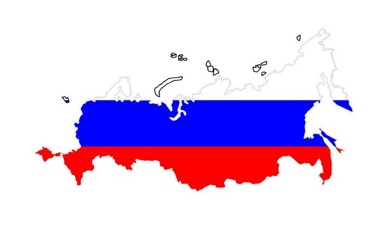 ПОЛИТИЧЕСКАЯПАНОРАМАБюллетень подготовлен по материалам: общественно-политических журналов («Политический класс», «РБК», «Политический журнал», «Кто есть кто», «Россия-XXI», «Эксперт», «Трибуна», «Секрет фирмы», «Российская Федерация», «Бизнес», «Искусство управления», «Россия в глобальной политике», «Большая политика», «Карьера», «Континент», «Bisnessweek» и другие – всего более 30); электронных версий свыше 40 общероссийских газет и стран ближнего зарубежья; около 90 сайтов Интернет; а также на основе собственных источников информации.